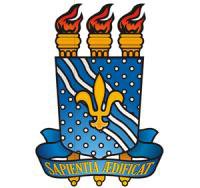 UNIVERSIDADE FEDERAL DA PARAÍBACENTRO DE CIÊNCIAS SOCIAIS APLICADASDEPARTAMENTO DE XXXXXXCURSO DE XXXXXXXX
<NOME DO ALUNO><TÍTULO DO TRABALHO>: <subtítulo (se houver)>JOÃO PESSOA <Ano><NOME DO ALUNO><TÍTULO DO TRABALHO>: <SUBTÍTULO> (se houver)>Trabalho de Conclusão  de  Curso  apresentado como  requisito  parcial  à  obtenção  do título  de Bacharel    em Xxxxxxxx    pela Universidade Federal da Paraíba. Orientador (a): XxxxxxxCoorientador (a): Xxxxxxxx (se houver)JOÃO PESSOA <Ano>FICHA CATALOGRÁFICA <feita através do SIGAA><NOME DO ALUNO><NOME DO ALUNO><TÍTULO DO TRABALHO>: <SUBTÍTULO (se houver)>Trabalho de Conclusão de Curso apresentado ao curso de Xxxxxxx do Centro de Ciências Sociais Aplicadas (CCSA) da Universidade Federal da Paraíba (UFPB), como requisito parcial para a obtenção do grau de Bacharel em Xxxxxxx.Aprovado em: _____ de _____________ de _______.BANCA EXAMINADORA_____________________________________________________________Prof. (a.) titulação Afiliação_____________________________________________________________Prof.(a) titulação Afiliação_____________________________________________________________Prof.(a) titulação  Afiliação